   Во всём мире 22 ноября люди отмечают День сыновей. Иметь сына – это большое счастье для каждого родителя. Мамы любят сыночков, стараются научить будущих мужчин всему прекрасному, доброму, светлому, отцы стремятся показать, каким должен быть настоящий мужчина, ходят с ними на футбол, рыбалку, охоту, передавая весь свой опыт достойной смене. Сын – звание у мужчин вне зависимости от возраста и оно не имеет срока. Поскольку если речь заходит о родстве, то даже тех мужчин, кого уже нет на белом свете, также продолжают звать сыном. От путешествий местных, близких и далеких, совершенных в разное время, в том числе вчера и сегодня, имеются фотоснимки мальчиков и мужчин. Они все без исключения обязательно чьи-то сыновья.  Отдел ЗАГС Маловишерского района предлагает поучаствовать в фотовыставке , и разместить небольшую подборку фотографий ( можно с небольшими рассказами), иллюстрирующих собирательный образ сыновей и их семьи, вне зависимости от возраста мужчин. Все желающие,  кто хочет принять участие  в фотовыставке могут в электронном виде присылать фотографии на страницу отдела ЗАГС Маловишерского района или на электронную почту: mvzags@yandex.ru, до 21 ноября 2017 года. По все вопросам можно обращаться в отдел ЗАГС, или по тел. 31-675. Ждем Ваших фотографий ! Тематика праздников семейного характера потихоньку приживается у нас в стране. К настоящему времени уже многие знают или, по крайней мере, слышали о Дне матери, который  ежегодно отмечают в разных странах по всему миру с разницей в датах проведения. День отца известен гораздо меньше, но он также празднуется в различных государствах и имеет, как и День матери, свою историю. Также имеет место еще один знаменательный день, отмечаемый сегодня 22 ноября, добрый семейный праздник – День сыновей или День сына. Предшествующая история этого праздника пока невелика, а потому и не актуализирована средствами массовой информации. Существуют даже некоторые расхождения в том, когда же этот день следует отмечать. В России и в ряде других стран День сыновей празднуется 22 ноября, но официальной даты, посвященной этому празднику, пока нет. В День сыновей принято поздравлять как сыночков, так и их родителей. Данный праздник еще один хороший повод для семьи собраться всем вместе и сказать друг другу теплые слова, приобрести новые семейные традиции. День сына могут отмечать все мужчины в качестве сыновей, а также семьи, в которых есть сын. Как таковые, традиции празднования этого дня еще не сформировались, оттого каждый по-своему отмечает или оставляет незамеченной эту дату. День сыновей вдвойне актуален для семей, чьи сыновья, исполняя свой гражданский долг перед Отечеством, проходят службу в рядах Вооруженных Сил или кто предпочел службу в армии или других силовых структурах иным родам деятельности, выбрав ее своей профессией, постоянно рискуя жизнью на благо Родины. В этот день не только родители поздравляют сыновей, но и сыновья проявляют по отношению к отцу с матерью внимание. Хочется верить, что пройдет не так много лет, и День сына, наряду с Днем отца, станет таким же известным и популярным праздником, как День матери, встав в один ряд с памятными датами, посвященных членам семьи, когда родные и близкие дарят друг другу теплые слова, заботу и любовь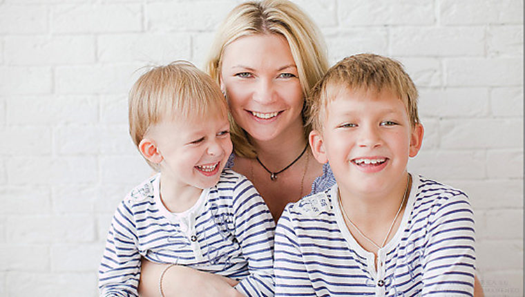 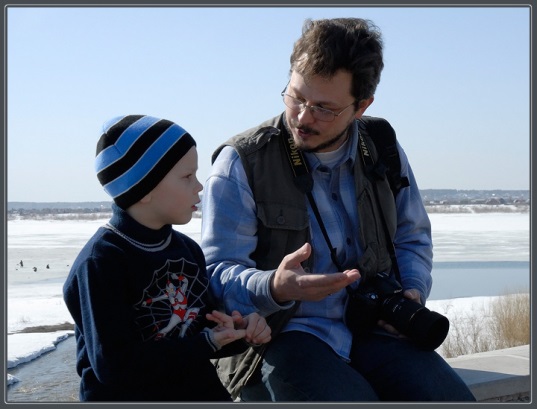 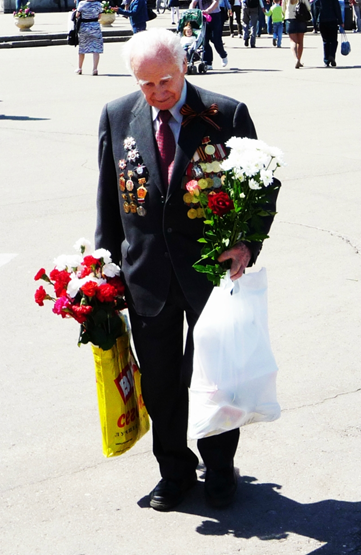 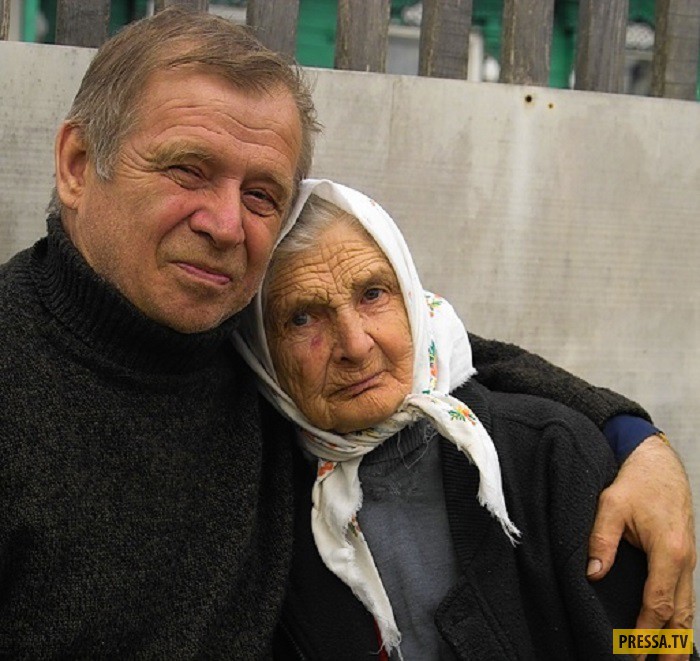 